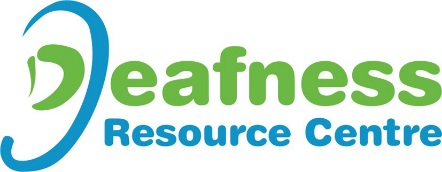 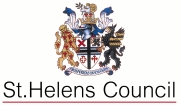 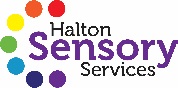 TITLE:  MR  MRS  MS  MISSTITLE:  MR  MRS  MS  MISSNAMENAMEADDRESSADDRESS POST CODE:DATE OF BIRTH: POST CODE:DATE OF BIRTH:PHONE NO. MOBILE:EMAIL:PHONE NO. MOBILE:EMAIL:DATE OF REFFERAL:DATE OF REFFERAL:REFERRED BY:REFERRED BY:REASON FOR REFFERAL:REASON FOR REFFERAL:Male/female Ethnic Origin (code)Type of residenceCategory of deafnessOTHER CONTACT DETAILS:OTHER CONTACT DETAILS:NAMENAME PHONE NO. PHONE NO.ADDRESSADDRESSRELATIONSHIP:RELATIONSHIP:APPOINTMENT DETAILS:APPOINTMENT DETAILS:DATE:DATE:TIME:TIME:OFFICEROFFICERHOME /CENTREHOME /CENTRERisk Assessment:Do you have a Pacemaker Y / N                       Epilepsy Y / N                    Assessment Fee Paid  Risk Assessment:Do you have a Pacemaker Y / N                       Epilepsy Y / N                    Assessment Fee Paid  Risk Assessment:Do you have a Pacemaker Y / N                       Epilepsy Y / N                    Assessment Fee Paid  Risk Assessment:Do you have a Pacemaker Y / N                       Epilepsy Y / N                    Assessment Fee Paid  Equipment Already Held:Equipment Already Held:Equipment Already Held:Equipment Already Held:EQUIPMENT ISSUED:EQUIPMENT ISSUED:EQUIPMENT ISSUED:EQUIPMENT ISSUED:GENERAL NOTESGENERAL NOTESGENERAL NOTESGENERAL NOTESSIGNED OFFICER:                                        DATE:                                        DATABASE INPUT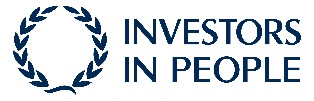 SIGNED OFFICER:                                        DATE:                                        DATABASE INPUTSIGNED OFFICER:                                        DATE:                                        DATABASE INPUTSIGNED OFFICER:                                        DATE:                                        DATABASE INPUT